دانشگاه البرز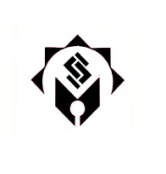 فرم درخواست برگزاری جلسه دفاعیهتاریخ:شماره:دانشجواينجانب ..................................... دانشجوی مقطع کارشناسی ارشد رشته ........................................... به شماره دانشجویی  ................................ ورودي نيمسال اول/ دوم سال تحصيلي................. کلیه واحد های درسی را تا پایان نیمسال اول/ دوم سال تحصیلی ..............................گذرانده و  پروپوزال خود را  در تاریخ ......................... به تصویب شورای تحصیلات تکمیلی دانشگاه رساندهام.  همچنین با رعایت تمامی اصول علمی تحقیق، حقوق ناشران و نویسندگان منابع تحقیق و اصول نگارش پایان نامه خود را تحت عنوان ............................................................................................ تدوین نمودهام. لذا خواهشمند است اقدامات لازم در خصوص برگزاری جلسه دفاعیه بعمل آید.                                                                                                                                   تاريخ و امضاء استاد راهنماپایان نامه مذکور از نظر محتوی، روش تحقیق  و شیوه نگارش کیفیت لازم را دارد و آماده ارایه در جلسه دفاعیه میباشد.                                                                                                                               نام و نام خانوادگی استاد راهنما                                                                                                                                                                                                                                                                   تاريخ و امضاءتحصیلات تکمیلینامبرده کلیه واحدهای درسی خود را با موفقیت گذرانده و پروپوزال ایشان در تاریخ ........................................ در شورای تحصیلات تکمیلی دانشگاه به تصویب رسیده است.                                                                                                                          تاريخ و امضاءمدیر گروهبا توجه به مندرجات فوق، برگزاری جلسه دفاعیه بلامانع است. همچنین سرکار خانم/جناب آقای دکتر .............................. به عنوان استاد داور تعیین و مقرر شد مکاتبات لازم با ایشان صورت گیرد.                                                                                                                                        تاريخ و امضاءمدیر گروهدر صورت موافقت استاد داور با برگزاری جلسه دفاعیه،  این جلسه در روز.............................مورخ .................................... ساعت ......................... در ........................................ برگزار خواهد شد.                                                                                                                    تاریخ و امضاء